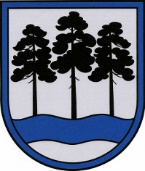 OGRES  NOVADA  PAŠVALDĪBAReģ.Nr.90000024455, Brīvības iela 33, Ogre, Ogres nov., LV-5001tālrunis 65071160, e-pasts: , www.ogresnovads.lv SAISTOŠIE NOTEIKUMI Ogrē2023.gada 27.aprīlī					                                                  Nr.8/2023 (protokols Nr.6; 2.) Par Ikšķiles novada pašvaldības 2009.gada 20.maija saistošo noteikumu Nr.8/2009  “Par detālplānojuma zemes īpašumam “Dravnieki” 1.zemes vienībai projekta grafiskās daļas un apbūves noteikumu apstiprināšanu”, Ikšķiles novada pašvaldības 2007.gada 19.septembra saistošo noteikumu Nr.32  “Par detālplānojuma zemes īpašumam “Mežpūces” projekta grafiskās daļas un apbūves noteikumu apstiprināšanu”, Ikšķiles novada pašvaldības 2008.gada 19.jūnija saistošo noteikumu Nr.23 “Par detālplānojuma zemes īpašumam “Priežu Sili” projekta grafiskās daļas un apbūves noteikumu apstiprināšanu”, Ikšķiles novada pašvaldības 2008.gada 16.aprīļa saistošo noteikumu Nr.10 “Par detālplānojuma zemes īpašumam “Kalnanoras” projekta grafiskās daļas un apbūves noteikumu apstiprināšanu”, Ikšķiles novada pašvaldības 2008.gada 16.aprīļa saistošo noteikumu Nr.12 “Par detālplānojuma zemes īpašumam “Kalnkurzemnieki” projekta grafiskās daļas un apbūves noteikumu apstiprināšanu”, Ikšķiles novada pašvaldības 2007.gada 17.oktobra saistošo noteikumu Nr.28 “Par detālplānojuma zemes īpašumam “Mežaraupi” projekta grafiskās daļas un apbūves noteikumu apstiprināšanu”; Ikšķiles novada pašvaldības 2007.gada 19.decembra saistošo noteikumu Nr.49  “Par detālplānojuma zemes īpašumam “Mežastūri” projekta grafiskās daļas un apbūves noteikumu apstiprināšanu”, Ikšķiles novada pašvaldības 2009.gada 20.maija saistošo noteikumu Nr.7/2009  “Par detālplānojuma zemes īpašumam “Mežrūķi” projekta grafiskās daļas un apbūves noteikumu apstiprināšanu”, Ikšķiles novada pašvaldības 2007.gada 19.septembra saistošo noteikumu Nr.33  “Par detālplānojuma zemes īpašumam “Mežbebri” projekta grafiskās daļas un apbūves noteikumu apstiprināšanu”, Ikšķiles novada pašvaldības 2006.gada 19.jūlija saistošo noteikumu  “Par detālplānojuma zemes īpašumam “Raspodiņi” projekta grafiskās daļas un apbūves noteikumu apstiprināšanu”, Ikšķiles novada pašvaldības 2008.gada 20.augusta saistošo noteikumu Nr.32 “Par detālplānojuma zemes īpašumam “Ozolkalni” projekta grafiskās daļas un apbūves noteikumu apstiprināšanu”, Ikšķiles novada pašvaldības 2007.gada 16.maija saistošo noteikumu Nr.12 “Par detālplānojuma zemes īpašumam “Rītiņi” projekta grafiskās daļas un apbūves noteikumu apstiprināšanu”, Ikšķiles novada pašvaldības 2007.gada 18.jūlija saistošo noteikumu Nr.14 “Par detālplānojuma zemes īpašumam “Saules mežs” projekta grafiskās daļas un apbūves noteikumu apstiprināšanu”, Ikšķiles novada pašvaldības 2008.gada 20.februāra saistošo noteikumu Nr.4 “Par detālplānojuma zemes īpašumam “Smaidas” projekta grafiskās daļas un apbūves noteikumu apstiprināšanu”, Ikšķiles novada pašvaldības 2007.gada 16.maija saistošo noteikumu Nr.11 “Par detālplānojuma zemes īpašumam “Spulgas” projekta grafiskās daļas un apbūves noteikumu apstiprināšanu”, Ikšķiles novada pašvaldības 2007.gada 18.jūlija saistošo noteikumu Nr.15 “Par detālplānojuma zemes īpašumam “Stabulēni” projekta grafiskās daļas un apbūves noteikumu apstiprināšanu”, Ikšķiles novada pašvaldības 2008.gada 16.aprīļa saistošo noteikumu Nr.11 “Par detālplānojuma zemes īpašumam “Stradiņi” projekta grafiskās daļas un apbūves noteikumu apstiprināšanu”, Ikšķiles novada pašvaldības 2010.gada 27.janvāra saistošo noteikumu Nr.6/2010 “Detālplānojuma nekustamajam īpašumam “Vēri” (kadastra Nr. 7494 012 1092) teritorijas plānotā (atļautā) izmantošana”, Ikšķiles novada pašvaldības 2007.gada 19.decembra saistošo noteikumu Nr.51 “Par detālplānojuma zemes īpašumam “Vībotnes” projekta grafiskās daļas un apbūves noteikumu apstiprināšanu”, Ikšķiles novada pašvaldības 2007.gada 18.aprīļa saistošo noteikumu Nr.8 “Par detālplānojuma zemes īpašumam “Vīlipi” projekta grafiskās daļas un apbūves noteikumu” apstiprināšanu”, Ikšķiles novada pašvaldības 2008.gada 21.maija saistošo noteikumu Nr.19 “Par detālplānojuma zemes īpašumam “Zaļumnieki” projekta grafiskās daļas un apbūves noteikumu apstiprināšanu”, (paziņojums par apstiprināšanu publicēts oficiālajā izdevumā “Latvijas Vēstnesis” 2008.gada 27.maijā, Nr.81) un Ikšķiles novada pašvaldības 2008.gada 21.maija saistošo noteikumu Nr.21 “Detālplānojums zemes īpašumam “Ziemeļi” projekta grafiskās daļas un apbūves noteikumu apstiprināšanu” atcelšanu Izdoti saskaņā ar Pašvaldību likuma 10.panta pirmās daļas 1.punktu,Teritorijas attīstības plānošanas likuma Pārejas noteikumu 10.1 punktuAtcelt:Ikšķiles novada pašvaldības 2009.gada 20.maija saistošos noteikumus Nr.8/2009  “Par detālplānojuma zemes īpašumam “Dravnieki” 1.zemes vienībai projekta grafiskās daļas un apbūves noteikumu apstiprināšanu” (paziņojums par apstiprināšanu publicēts oficiālajā izdevumā “Latvijas Vēstnesis” 2009.gada 9.jūnijā, Nr.89);Ikšķiles novada pašvaldības 2007.gada 19.septembra saistošos noteikumus Nr.32  “Par detālplānojuma zemes īpašumam “Mežpūces” projekta grafiskās daļas un apbūves noteikumu apstiprināšanu” (paziņojums par apstiprināšanu publicēts oficiālajā izdevumā “Latvijas Vēstnesis” 2007.gada 19.oktobrī, Nr.169);Ikšķiles novada pašvaldības 2008.gada 19.jūnija saistošos noteikumus Nr.23 “Par detālplānojuma zemes īpašumam “Priežu Sili” projekta grafiskās daļas un apbūves noteikumu apstiprināšanu” (paziņojums par apstiprināšanu publicēts oficiālajā izdevumā “Latvijas Vēstnesis” 2008.gada 26.jūnijā, Nr.97);Ikšķiles novada pašvaldības 2008.gada 16.aprīļa saistošos noteikumus Nr.10 “Par detālplānojuma zemes īpašumam “Kalnanoras” projekta grafiskās daļas un apbūves noteikumu apstiprināšanu” (paziņojums par apstiprināšanu publicēts oficiālajā izdevumā “Latvijas Vēstnesis” 2008.gada 6.maijā, Nr.68);Ikšķiles novada pašvaldības 2008.gada 16.aprīļa saistošos noteikumus Nr.12 “Par detālplānojuma zemes īpašumam “Kalnkurzemnieki” projekta grafiskās daļas un apbūves noteikumu apstiprināšanu”;Ikšķiles novada pašvaldības 2007.gada 17.oktobra saistošos noteikumus Nr.28 “Par detālplānojuma zemes īpašumam “Mežaraupi” projekta grafiskās daļas un apbūves noteikumu apstiprināšanu”;Ikšķiles novada pašvaldības 2007.gada 19.decembra saistošos noteikumus Nr.49  “Par detālplānojuma zemes īpašumam “Mežastūri” projekta grafiskās daļas un apbūves noteikumu apstiprināšanu” (paziņojums par apstiprināšanu publicēts oficiālajā izdevumā “Latvijas Vēstnesis” 2008.gada 11.janvārī, Nr.6);Ikšķiles novada pašvaldības 2009.gada 20.maija saistošos noteikumus Nr.7/2009  “Par detālplānojuma zemes īpašumam “Mežrūķi” projekta grafiskās daļas un apbūves noteikumu apstiprināšanu” (paziņojums par apstiprināšanu publicēts oficiālajā izdevumā “Latvijas Vēstnesis” 2009.gada 3.jūnijā, Nr.86);Ikšķiles novada pašvaldības 2007.gada 19.septembra saistošos noteikumus Nr.33  “Par detālplānojuma zemes īpašumam “Mežbebri” projekta grafiskās daļas un apbūves noteikumu apstiprināšanu” (paziņojums par apstiprināšanu publicēts oficiālajā izdevumā “Latvijas Vēstnesis” 2007.gada 19.oktobrī Nr.169);Ikšķiles novada pašvaldības 2006.gada 19.jūlija saistošos noteikumus  “Par detālplānojuma zemes īpašumam “Raspodiņi” projekta grafiskās daļas un apbūves noteikumu apstiprināšanu” (paziņojums par apstiprināšanu publicēts oficiālajā izdevumā “Latvijas Vēstnesis” 2006.gada 1.augustā, Nr.120);Ikšķiles novada pašvaldības 2008.gada 20.augusta saistošos noteikumus Nr.32 “Par detālplānojuma zemes īpašumam “Ozolkalni” projekta grafiskās daļas un apbūves noteikumu apstiprināšanu” (paziņojums par apstiprināšanu publicēts oficiālajā izdevumā “Latvijas Vēstnesis” 2008.gada 26.augustā, Nr.131);Ikšķiles novada pašvaldības 2007.gada 16.maija saistošos noteikumus Nr.12 “Par detālplānojuma zemes īpašumam “Rītiņi” projekta grafiskās daļas un apbūves noteikumu apstiprināšanu” (paziņojums par apstiprināšanu publicēts oficiālajā izdevumā “Latvijas Vēstnesis” 2007.gada 25.maijā, Nr.84);Ikšķiles novada pašvaldības 2007.gada 18.jūlija saistošos noteikumus Nr.14 “Par detālplānojuma zemes īpašumam “Saules mežs” projekta grafiskās daļas un apbūves noteikumu apstiprināšanu” (paziņojums par apstiprināšanu publicēts oficiālajā izdevumā “Latvijas Vēstnesis” 200.gada 3.augustā, Nr.125);Ikšķiles novada pašvaldības 2008.gada 20.februāra saistošos noteikumus Nr.4 “Par detālplānojuma zemes īpašumam “Smaidas” projekta grafiskās daļas un apbūves noteikumu apstiprināšanu” (paziņojums par apstiprināšanu publicēts oficiālajā izdevumā “Latvijas Vēstnesis” 2008.gada 5.martā, Nr.36);Ikšķiles novada pašvaldības 2007.gada 16.maija saistošos noteikumus Nr.11 “Par detālplānojuma zemes īpašumam “Spulgas” projekta grafiskās daļas un apbūves noteikumu apstiprināšanu” (paziņojums par apstiprināšanu publicēts oficiālajā izdevumā “Latvijas Vēstnesis” 2007.gada 31.maijā, Nr.87);Ikšķiles novada pašvaldības 2007.gada 18.jūlija saistošos noteikumus Nr.15 “Par detālplānojuma zemes īpašumam “Stabulēni” projekta grafiskās daļas un apbūves noteikumu apstiprināšanu” (paziņojums par apstiprināšanu publicēts oficiālajā izdevumā “Latvijas Vēstnesis” 2007.gada 7.augustā, Nr.126);Ikšķiles novada pašvaldības 2008.gada 16.aprīļa saistošos noteikumus Nr.11 “Par detālplānojuma zemes īpašumam “Stradiņi” projekta grafiskās daļas un apbūves noteikumu apstiprināšanu” (paziņojums par apstiprināšanu publicēts oficiālajā izdevumā “Latvijas Vēstnesis” 2008.gada 6.maijā, Nr.68);Ikšķiles novada pašvaldības 2010.gada 27.janvāra saistošos noteikumus Nr.6/2010 “Detālplānojuma nekustamajam īpašumam “Vēri” (kadastra Nr. 7494 012 1092) teritorijas plānotā (atļautā) izmantošana” (paziņojums par apstiprināšanu publicēts oficiālajā izdevumā “Latvijas Vēstnesis” 2010.gada 9.februārī, Nr.22);Ikšķiles novada pašvaldības 2007.gada 19.decembra saistošos noteikumus Nr.51 “Par detālplānojuma zemes īpašumam “Vībotnes” projekta grafiskās daļas un apbūves noteikumu apstiprināšanu” (paziņojums par apstiprināšanu publicēts oficiālajā izdevumā “Latvijas Vēstnesis” 2008.gada 11.janvārī, Nr.6);Ikšķiles novada pašvaldības 2007.gada 18.aprīļa saistošos noteikumus Nr.8 “Par detālplānojuma zemes īpašumam “Vīlipi” projekta grafiskās daļas un apbūves noteikumu” apstiprināšanu” (paziņojums par apstiprināšanu publicēts oficiālajā izdevumā “Latvijas Vēstnesis” 2007.gada 3.maijā, Nr.71);Ikšķiles novada pašvaldības 2008.gada 21.maija saistošos noteikumus Nr.19 “Par detālplānojuma zemes īpašumam “Zaļumnieki” projekta grafiskās daļas un apbūves noteikumu apstiprināšanu”, (paziņojums par apstiprināšanu publicēts oficiālajā izdevumā “Latvijas Vēstnesis” 2008.gada 27.maijā, Nr.81);Ikšķiles novada pašvaldības 2008.gada 21.maija saistošos noteikumus Nr.21 “Detālplānojums zemes īpašumam “Ziemeļi” projekta grafiskās daļas un apbūves noteikumu apstiprināšanu” (paziņojums par apstiprināšanu publicēts oficiālajā izdevumā “Latvijas Vēstnesis” 2008.gada 27.maijā, Nr.81).Domes priekšsēdētājs						                                  E.Helmanis	